SOUTH AFRICAN NATIONAL SPACE AGENCY RFQ EO/087/04/2021BID NAME: Exhibition Stand for Cofimvaba Science CentreAddendum 1“Please include a signed copy of the Addendum 1 with the Bid submission”IntroductionThis Addendum 1 serves to inform potential Tenderers of changes, amendments and/or clarifications made to the Bid documentation.  The following changes have been made to the bid document.Addendum 1 received by the Tenderer and the contents thereof included in the Tender:ItemDescription2Logos to be used for the exhibition stand: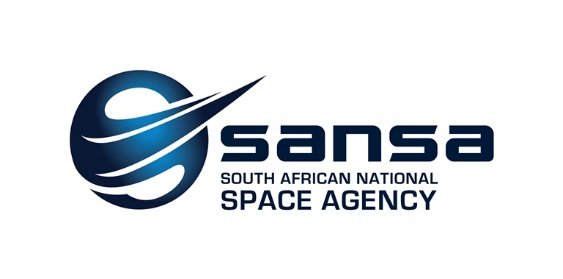 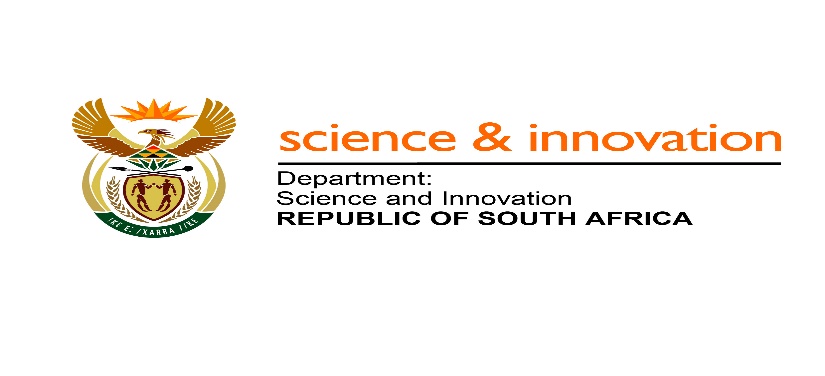 Floor plan for the exhibition stand is included in the RFQ documentNew closing date as per this addendum:28 April 2021 @ 16h00Signature(s)Name(s)DateCapacity(Name of organization)(Name of organization)(Name of organization)